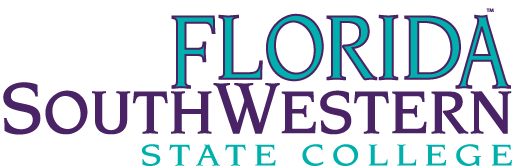 RESPIRATORY CARE PROGRAMSFaculty Planning Meeting September 12,2022, 8:00 AMAgenda/MinutesAttendance:Sindee Karpel, RRT, AE-C		Faculty Respiratory Care & BS-CPSJean Newberry, RRT-NPS, ACCS	Program Director Respiratory Care Heather O’Connell, RRT, CPFT	DCE/Faculty Respiratory Care & BS-CPS, Chair BS-CPSSymposium upcoming.  Sophomores will be in attendance instead of clinical hospitals.  Dress code and behavior discussed with them.  Students will be staying at hotel for conference –Rist foundation funding.Tamra and Jean will be staying at the conference.  Along with Shawn.  Intubation and Aline supplies will be there as well for workshop.ASL 5000 – A-ROD is arriving.   AXL will be sent for refurbishing.  Training on Oct 3Still in discussion with Dean and Tommy about load and clinic situation.